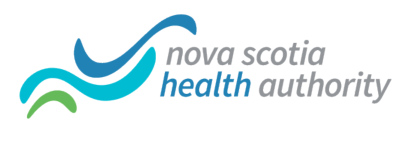 Central Zone Dental Benefit Renewal(Important message to employees with dental benefits under Great-West Life) The annual renewal of the Dental Plan under the NSHA Central Zone benefit program has been completed and there will be rate changes.  Your pay deposited on June 8 will reflect the renewal rate changes to this benefit. Per pay dental plan deduction will be as follows:   [Please note:  if you are paying 100% of the premium, you will be responsible for both the EE and ER amounts]Employees (Cost shared: 35% Employee (EE)/ 65 % Employer (ER))  We apologize for the short notice of this increase.Should you have any questions please do not hesitate to contact Cynthia Fox at 902-473-5827.Current RatesCurrent RatesRenewal RatesRenewal RatesPer Pay ChangePer Pay ChangeSingle RateEE   $6.99ER $12.98EE   $7.34ER $13.63EE $0.35ER $0.65Family RateEE $14.93ER $27.72EE $15.67ER $29.11EE $0.75ER $1.39